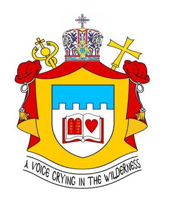 MELKITE CATHOLIC EPARCHY OF AUSTRALIA, NEW ZEALAND AND ALL OCEANIADONATION FORMYes, I would like to support the Melkite Catholic Eparchy to ensure the pastoral and charitable works of our Eparchy and parishes continues.Please return your Donation Form toThank youDonation AmountDonation AmountDonation AmountDonation AmountDonation AmountDonation AmountDonation AmountDonation AmountDonation AmountDonation Amount $20 $20 $50 $50 $100 $100 $100 $150 $150 $200Or gift another amountOr gift another amountOr gift another amount$      $      $      $      $      $      $       I want to make my gift monthly, please contact me. I want to make my gift monthly, please contact me. I want to make my gift monthly, please contact me. I want to make my gift monthly, please contact me. I want to make my gift monthly, please contact me. I want to make my gift monthly, please contact me. I want to make my gift monthly, please contact me. I want to make my gift monthly, please contact me. I want to make my gift monthly, please contact me. I want to make my gift monthly, please contact me. I want to make my gift quarterly, please contact me. I want to make my gift quarterly, please contact me. I want to make my gift quarterly, please contact me. I want to make my gift quarterly, please contact me. I want to make my gift quarterly, please contact me. I want to make my gift quarterly, please contact me. I want to make my gift quarterly, please contact me. I want to make my gift quarterly, please contact me. I want to make my gift quarterly, please contact me. I want to make my gift quarterly, please contact me. I want to make my gift yearly, please contact me. I want to make my gift yearly, please contact me. I want to make my gift yearly, please contact me. I want to make my gift yearly, please contact me. I want to make my gift yearly, please contact me. I want to make my gift yearly, please contact me. I want to make my gift yearly, please contact me. I want to make my gift yearly, please contact me. I want to make my gift yearly, please contact me. I want to make my gift yearly, please contact me.Please direct my gift toPlease direct my gift toPlease direct my gift toPlease direct my gift toPlease direct my gift toPlease direct my gift toPlease direct my gift toPlease direct my gift toPlease direct my gift toPlease direct my gift to Eparchy General Donation NSW Eparchy General Donation NSW Eparchy General Donation NSW Eparchy General Donation NSW Eparchy General Donation NSW St Michael the Archangel Cathedral NSW St Michael the Archangel Cathedral NSW St Michael the Archangel Cathedral NSW St Michael the Archangel Cathedral NSW St Michael the Archangel Cathedral NSW St John the Beloved NSW St John the Beloved NSW St John the Beloved NSW St John the Beloved NSW St John the Beloved NSW Our Lady of the Dormition NSW Our Lady of the Dormition NSW Our Lady of the Dormition NSW Our Lady of the Dormition NSW Our Lady of the Dormition NSW St Elias the Prophet NSW St Elias the Prophet NSW St Elias the Prophet NSW St Elias the Prophet NSW St Elias the Prophet NSW St Rita NSW St Rita NSW St Rita NSW St Rita NSW St Rita NSW St Elias the Prophet VIC St Elias the Prophet VIC St Elias the Prophet VIC St Elias the Prophet VIC St Elias the Prophet VIC St Joseph VIC St Joseph VIC St Joseph VIC St Joseph VIC St Joseph VIC Sts Peter and Paul VIC Sts Peter and Paul VIC Sts Peter and Paul VIC Sts Peter and Paul VIC Sts Peter and Paul VIC St Clement QLD St Clement QLD St Clement QLD St Clement QLD St Clement QLD Our Lady of the Annunciation WA Our Lady of the Annunciation WA Our Lady of the Annunciation WA Our Lady of the Annunciation WA Our Lady of the Annunciation WA St Anthony Mission SA St Anthony Mission SA St Anthony Mission SA St Anthony Mission SA St Anthony Mission SA St George Mission ACT St George Mission ACT St George Mission ACT St George Mission ACT St George Mission ACT Bishop Rabbat Syria Appeal Bishop Rabbat Syria Appeal Bishop Rabbat Syria Appeal Bishop Rabbat Syria Appeal Bishop Rabbat Syria Appeal Melkite Charitable Foundation Melkite Charitable Foundation Melkite Charitable Foundation Melkite Charitable Foundation Melkite Charitable FoundationMy Contact DetailsMy Contact DetailsMy Contact DetailsMy Contact DetailsMy Contact DetailsMy Contact DetailsMy Contact DetailsMy Contact DetailsMy Contact DetailsMy Contact DetailsNameAddressEmailPhoneSignatureCredit Card DetailsCredit Card DetailsCredit Card DetailsCredit Card DetailsCredit Card DetailsCredit Card DetailsCredit Card DetailsCredit Card DetailsCredit Card DetailsCredit Card DetailsName on CardCard NumberExpiry DateCVCCVCOr call the Eparchial office on +61 02 9786 3444Or call the Eparchial office on +61 02 9786 3444Or call the Eparchial office on +61 02 9786 3444Or call the Eparchial office on +61 02 9786 3444Or call the Eparchial office on +61 02 9786 3444Or call the Eparchial office on +61 02 9786 3444Or call the Eparchial office on +61 02 9786 3444Or call the Eparchial office on +61 02 9786 3444Or call the Eparchial office on +61 02 9786 3444Or call the Eparchial office on +61 02 9786 3444MailMelkite Catholic Eparchy PO Box 620Greenacre NSW 2190Emaileparchy@melkite.org.au 